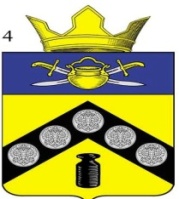 АДМИНИСТРАЦИЯПИМЕНО-ЧЕРНЯНСКОГО СЕЛЬСКОГО ПОСЕЛЕНИЯКОТЕЛЬНИКОВСКОГО МУНИЦИПАЛЬНОГО РАЙОНАВОЛГОГРАДСКОЙ ОБЛАСТИ404365, х. Пимено-Черни, Котельниковского р-на, Волгоградской обл., тел\факс 7-23-17,ОКПО 04126761, ОГРН – 1053458080455, ИНН – 3413008800, КПП – 341301001ПОСТАНОВЛЕНИЕот 13 января  2022   года 				№  1/6 В соответствии с постановлением Администрации Волгоградской области от 11.12.2021 г. № 678-п «О признании утратившим силу постановления Администрации Волгоградской области от 09 ноября 2015 г. № 664-п «О государственной информационной системе «Портал государственных и муниципальных услуг (функций) Волгоградской области» администрация Котельниковского муниципального района Волгоградской области постановляет: 1. Внести в административный регламент предоставления администрацией Котельниковского муниципального района Волгоградской области муниципальной услуги  «Предоставление водных объектов или их частей, находящихся в собственности Котельниковского сельского поселения Котельниковского муниципального района Волгоградской области, в пользование на основании договоров водопользования», утвержденный постановлением администрации Котельниковского сельского поселения Котельниковского муниципального района Волгоградской области от 10.12.2020 г. № 61, следующие изменения:
       в абзаце 4 пункта 1.3.4. слова «, в государственной информационной системе «Портал государственных и муниципальных услуг (функций) Волгоградской области» (http://uslugi.volganet.ru) (далее - Региональный портал государственных и муниципальных услуг)» исключить;      в пункте 2.5. слова «постановление Администрации Волгоградской области от 09.11.2015 г. № 664-п «О государственной информационной системе «Портал государственных и муниципальных услуг (функций) Волгоградской области»;» исключить;       в пункте 2.6.6  слова «или Регионального портала (далее - информационная система» исключить;       в абзаце 2.12.4 слова «на Региональном портале» исключить.2. Настоящее постановление вступает в силу после его официального обнародования.Глава Пимено-Чернянского сельского поселения 				                                       О.В.КувшиновАдминистративный регламент предоставления администрацией  Пимено-Чернянского  сельского поселения муниципальной услуги«Выдача документов (единого жилищного документа, копии финансово-лицевого счета, выписки из домовой книги, карточки учета собственника жилого помещения, справок и иных документов)» (в редакции постановления Администрации Пимено-Чернянского сельского поселения от 30.04.2013 г. № 32, от 16.03.2017 № 10 ,от 23.07.2012 № 42) Общие положения1.1. Административный регламент предоставления муниципальной услуги «Выдача документов (единого жилищного документа, копии финансово-лицевого счета, выписки из домовой книги, карточки учета собственника жилого помещения, справок и иных документов)» (далее по тексту – муниципальная услуга) представляет собой нормативный правовой акт, устанавливающий порядок предоставления муниципальной услуги и стандарт предоставления муниципальной услуги (далее по тексту – административный регламент).1.2. Административный регламент разработан в целях соблюдения основных принципов предоставления муниципальных услуг:- правомерность предоставления муниципальной услуги;- заявительный порядок обращения за предоставлением муниципального услуги;- открытость деятельности органов местного самоуправления;- доступность обращения за предоставлением муниципальной услуги, в том числе лиц с ограниченными возможностями здоровья;- возможность получения услуги в электронной форме;- правомерность взимания платы за муниципальные услуги.1.3. Административный регламент предусматривает реализацию прав заявителей при получении муниципальной услуги, а именно:- получать муниципальную услугу своевременно и в соответствии со стандартом предоставления муниципальной услуги;- получать полную, актуальную, достоверную информацию о порядке предоставления муниципальной услуги, в том числе в электронном формате; - получать услугу в электронной форме, если это не запрещено законом, а также в иных формах, предусмотренных законодательством по выбору заявителя;- право на досудебное (внесудебное) рассмотрение жалоб (претензий) в процессе предоставления муниципальной услуги.1.4. Заявителем на получение муниципальной услуги (далее по тексту – заявитель) являются физические и юридические лица, обратившиеся в администрацию Пимено-Чернянского сельского поселения с заявлением. Заявление и документы (сведения), необходимые для получения услуги, могут быть направлены в орган, предоставляющий муниципальную услугу, в форме электронных документов посредством портала государственных и муниципальных услуг.Заявление, которое подается в форме электронного документа, подписывается тем видом электронной подписи, использование которой допускается при обращении за получением муниципальной услуги законодательством Российской Федерации. В случае направления в орган, предоставляющий муниципальную услугу, заявления в электронной форме основанием для его приема (регистрации) является предоставление заявителем посредствам портала государственных и муниципальных услуг, документов, указанных в части 6 статьи 7 Федерального закона от 27.07.2010г. №210-ФЗ «Об организации предоставления государственных и муниципальных услуг», необходимых для предоставления муниципальной услуги».Идентификация пользователя на портале государственных и муниципальных услуг для подачи заявителем заявления и документов может производиться, в том числе, с использованием электронной карты». (постановлением Администрации Пимено-Чернянского сельского поселения от 30.04.2013 г. № 32 пункт 1.4. раздела I Административного регламента  изложен в новой редакции, вступающий в силу с 30.04.2013 г.)1.5. Основными требованиями к информированию заявителей являются: достоверность предоставляемой информации; четкость в изложении информации; полнота информирования; наглядность форм предоставляемой информации; удобство и доступность получения информации; оперативность предоставления информации.1.6. Информация о порядке предоставления муниципальной услуги предоставляется:- для получения консультации о процедуре предоставления муниципальной услуги заявители обращаются: лично или по телефонам к специалисту администрации, ответственному за предоставление муниципальной услуги, а так же в письменном виде почтой или электронной почтой.Место расположения Администрации: 404365, Волгоградская область, Котельниковский район, х. Пимено – Черни, улица Историческая, 6Телефон для справок: 8 (84476) 7-23-69Факс: 8 (84476) 7-23-69.Электронный адрес: Администрации, органа предоставляющего муниципальную услугу: pimeno-cherni@rambler.ru График работы:понедельник - пятница–   с8.00 до 17.00 часов,перерыв на обед с 12.00 до 13.00 часовсуббота, воскресенье – выходные.- посредством размещения на официальном сайте Администрации Котельниковского муниципального района Волгоградской области. Официальный сайт Администрации Котельниковского муниципального района Волгоградской области: http:kotelnikovo-region.ru1.7. Ответственным за предоставление муниципальной услуги является специалист администрации Пимено – Чернянского сельского поселения, на которого возложены соответствующие полномочия (далее по тексту – специалист администрации)Консультация заявителей, прием от них заявлений (запросов), документов:понедельник – пятница с 08.00 до 12.00.1.8. Муниципальная услуга предоставляется путем направления заявителем запроса (заявления) и документов, необходимых для предоставления муниципальной услуги, в Администрацию в устной, письменной, а также в форме электронного документа.Выбор способа подачи запроса (заявления) и документов, необходимых для предоставления муниципальной услуги, осуществляется заявителем самостоятельно.1.9. Специалист администрации, осуществляющий индивидуальное устное консультирование, должен принять все необходимые меры для дачи полного и оперативного ответа на поставленные вопросы. Прием заявителей осуществляется специалистом администрации в порядке очередности. В случае если для подготовки ответа требуется продолжительное время, специалист администрации, предлагает заявителю обратиться за необходимой информацией в письменном виде, либо назначает другое удобное для заявителя время, для устного консультирования.Специалист администрации, осуществляющий прием и информирование, должен корректно, внимательно и вежливой форме относиться к заявителям, не унижая их чести и достоинства.Индивидуальное письменное консультирование при обращении заявителя в Администрацию осуществляется путем направления ответов почтовым отправлением.1.10. С момента приема документов, заявления (запроса) заявитель имеет право получить сведения о ходе предоставления ему муниципальной услуги при личном обращении к специалисту администрации, по телефону либо посредством электронной почты. Заявителю предоставляются сведения о том, на каком этапе (на стадии выполнения какой административной процедуры) находится представленный им пакет документов (запрос, заявление). II Стандарт предоставления муниципальной услуги.2.1.Наименование муниципальной услуги.«Выдача документов (единого жилищного документа, копии финансово-лицевого счета, выписки из домовой книги, карточки учета собственника жилого помещения, справок и иных документов»2.2. Наименование органа, предоставляющего муниципальную услугуОрганом, предоставляющим муниципальную услугу, является Администрация  Пимено-Чернянского сельского поселения Котельниковского муниципального района Волгоградской области (далее по тексту – Администрация).Ответственным за исполнением муниципальной услуги является специалист Администрации  Пимено-Чернянского сельского поселения, с возложенными на него обязанностями по предоставлению данной муниципальной услуги.Администрация Пимено-Чернянского сельского поселения, не вправе требовать у заявителя документы, необходимые для предоставления муниципальной услуги, если сведения, в них содержащиеся, находятся в распоряжении органов, представляющих государственные услуги, органов предоставляющих муниципальные услуги, иных государственных органов, органов местного самоуправления, организаций, в соответствии с нормативными правовыми актами Российской Федерации, Волгоградской области, муниципальными правовыми актами, кроме случаев, если такие документы включены в определённые нормативные правовые акты Российской Федерации и Волгоградской области, регламентирующие порядок организации предоставления государственных и муниципальных услуг. (постановлением Администрации Пимено-Чернянского сельского поселения от 30.04.2013 г. № 32 абзац третий пункта 2.2. раздела II Административного регламента изложен в новой редакции, вступающий в силу с 30.04.2013 года). Администрация Пимено-Чернянского сельского поселения самостоятельно требует такие сведения, в том числе в форме электронного документа у соответствующих органов, если заявитель не представил их по своей инициативе. (постановлением Администрации Пимено-Чернянского сельского поселения от 30.04.2013 г. № 32 в пункт 2.2. раздела II Административного регламента  добавлен абзац четвертый, вступающий в силу с 30.04.2013 года.) Межведомственное информационное взаимодействие в предоставлении государственных и муниципальных услуг осуществляется в соответствии с Федеральным законом от 27.07.2010г. №210-ФЗ «Об организации предоставления государственных и муниципальных услуг. (постановлением Администрации Пимено-Чернянского сельского поселения от 30.04.2013 г. № 32 в пункт 2.2. раздела II Административного регламента  добавлен абзац пятый, вступающий в силу с 30.04.2013 года.)2.3. Результат предоставления муниципальной услугиКонечным результатом предоставления муниципальной услуги является: 1.  Выдача документов:а) выписки из домовой книги, которая предоставляется:  (приложение 2 к административному регламенту):- гражданам, которые намерены обратиться за назначением мер социальной поддержки в центры социальной защиты населения;-  инвалидам и семьям, имеющим детей-инвалидов при обращении за льготами по обеспечению их жилыми помещениями, оплате жилья и коммунальных услуг;- гражданам РФ, которые намерены обратиться в орган опеки и попечительства по месту жительства, желающие усыновить ребенка;- а также предоставляется на других основаниях, установленных законодательством РФ и законами и иными нормативными правовыми актами Волгоградской области.б) выписки из похозяйственной книги, которая предоставляется: -  гражданам на получение банковской ссуды;- гражданам, для получения субсидий на возмещение части затрат на уплату процентов по кредитам, полученным в российских кредитных организациях, ведущим личное подсобное хозяйство);- гражданам, обратившимся за мерами социальной поддержки для подтверждения наличия печного отопления;- гражданам - для назначения адресного пособия о личном подсобном хозяйстве или земельном наделе;	- гражданам по любому перечню сведений и для любых целей (на основании пункта  34 Порядка ведения похозяйственных книг, утвержденного Приказом Минсельхоза РФ от 11.10.2010 г № 345)Выписка из похозяйственной книги может составляться в произвольной форме, форме листов похозяйственной книги  (приложение 3 к административному регламенту) или по форме выписки из похозяйственной книги о наличии у гражданина права на земельный участок.в) справки ( в том числе архивной справки):- о регистрации по месту жительства в определенный период времени (приложение 4 к административному регламенту);- о регистрации по месту жительства умершего на момент смерти и совместно проживающих с ним членах семьи (для обращения к нотариусу в целях подтверждения регистрации наследодателя по месту жительства) (приложение 5 к административному регламенту);- о лицах,  зарегистрированных по месту жительства в жилом помещении (приложение 6 к административному регламенту);-  о наличии личного подсобного хозяйства, земельного надела для получения социальных пособий (приложение 7 к административному регламенту);- с места жительства и о составе семьи (о совместном проживании ребенка с родителем, усыновителем, опекуном, попечителем, об иждивении) (приложение 8 к административному регламенту)2. Отказ в выдаче документов  (единого жилищного документа, копии финансово-лицевого счета, выписки из домовой книги, карточки учета собственника жилого помещения, справок и иных документов).2.4. Сроки предоставления муниципальной услуги.Муниципальная услуга   предоставляется  в течение трёх дней. При необходимости данный срок может быть продлен, но не более чем на 10 дней. 2.5. Правовые основания предоставления муниципальной услуги.Предоставление муниципальной услуги осуществляется в соответствии с: -  Конституцией Российской Федерации; - Федеральным законом от 6 октября 2003 года № 131-ФЗ «Об общих принципах организации местного самоуправления в Российской Федерации»; - Федеральным законом от 02 мая 2006 года № 59-ФЗ «О порядке рассмотрения обращений граждан Российской Федерации»;- Федеральным законом от 27.07.2010 г. № 210-ФЗ « Об организации предоставления государственных и муниципальных услуг»; - Федеральным законом от 21.07.1997 № 122-ФЗ «О государственной регистрации прав на нежилое имущество и сделок с ним»Федеральным законом от 07.07.2003 №112-ФЗ «О личном подсобном хозяйстве";- Постановлением Правительства РФ от 27.07.1996 г. № 901 «О предоставлении льгот инвалидам и семьям, имеющим детей-инвалидов, по обеспечению их жилыми помещениями, оплате жилья и коммунальных услуг»;- Постановлением Правительства РФ от 29.03.2000 г. № 275 «Об утверждении Правил передачи детей на усыновление (удочерение) и осуществления контроля за условиями их жизни и воспитания в семьях усыновителей на территории Российской Федерации и Правил постановки на учет консульскими учреждениями Российской Федерации для детей, являющихся гражданами Российской Федерации и усыновленных иностранными гражданами или лицами без гражданства»;- Постановлением Правительства РФ от 04.02.2009 г. № 90 «О распределении и предоставлении субсидий из федерального бюджета бюджетам субъектов Российской Федерации на возмещение части затрат на уплату процентов по кредитам, полученным в российских кредитных организациях, и займам, полученным в сельскохозяйственных кредитных кооперативах»;-Приказом Минсельхоза РФ от 11.10.2010 года № 345 «Об утверждении формы и порядка ведения похозяйственных книг органами местного самоуправления поселений и органами местного самоуправления городских округов»,- Приказом ФМС России от 20.09.2007г. № 208 «Об утверждении административного регламента предоставления федеральной миграционной службой государственной услуги по регистрационному учету граждан Российской федерации по месту пребывания и по месту жительства в пределах Российской Федерации» - Приказом Росреестра от 07.03.2012 №П/103 «Об утверждении формы выписки из похозяйственной книги о наличии у гражданина права на земельный участок»;- Постановлением Администрации Волгоградской области от 26.04.2010 № 155-п «Об утверждении Порядка предоставления за счет средств областного бюджета мер социальной поддержки по оплате жилого помещения и коммунальных услуг отдельным категориям граждан»;- Постановлением Администрации Волгоградской области от 08.08.2011 № 427-п «Об утверждении Порядка назначения и выплаты ежемесячного пособия гражданам, имеющим детей, проживающим на территории Волгоградской области;- Постановлением Администрации Волгоградской области от 29.03.2010 № 443-п «Об утверждении Порядка предоставления ежемесячной денежной выплаты неработающим трудоспособным гражданам, являющимся родителями двух и более детей-инвалидов и осуществляющим уход за ними, проживающим на территории Волгоградской области»;- Постановлением Администрации Волгоградской области от 29.03.2010 № 92-п «Об утверждении Порядка предоставления мер социальной поддержки по оплате жилья и коммунальных услуг отдельным категориям граждан из числа пенсионеров, вышедших на пенсию, проживающих и проработавших не менее десяти лет в сельской местности, рабочих поселках (поселках городского типа) на территории Волгоградской области»;- Постановлением Администрации Волгоградской области от 10.08.2009 № 301-п «О мерах социальной поддержки по обеспечению жилыми помещениями ветеранов Великой Отечественной войны 1941-1945 годов, проживающих на территории Волгоградской области, за счет субвенций федерального бюджета»- иными нормативными правовыми актами Российской Федерации и Волгоградской области,- Уставом  Пимено-Чернянского   сельского поселения Котельниковского муниципального района  Волгоградской области.2.6. Исчерпывающий перечень документов, необходимых в соответствии с законодательными или иными нормативными правовыми актами для предоставления  муниципальной услуги, подлежащих представлению заявителем.К  заявлению (Приложение   1 к административному регламенту) необходимы следующие документы:Для справки о составе семьи:документ, удостоверяющий личность заявителя (представителя заявителя, доверенность);домовая книга или поквартирная карточка;Для справки о регистрации по месту жительства умершего на момент смерти и совместно проживающих с ним членах семьи:документ, удостоверяющий личность заявителя (представителя заявителя, доверенность);копию свидетельства о смерти гражданина с предоставлением оригинала.Для справки о наличии личного подсобного хозяйства (для получения социальных пособий)паспорт заявителя;Для справки о наличии земельного участка, скота:документ, удостоверяющий личность заявителя (представителя заявителя, доверенность);правоустанавливающие документы на дом и земельный участок;Для выписки из домовой книги:- документ, удостоверяющий личность ( представителя заявителя, доверенность);- документ,  подтверждающий регистрацию (домовая книга);Для выписки из похозяйственной книги- документ, удостоверяющий личность заявителя (представителя заявителя, доверенность);- правоустанавливающие документы на дом и земельный участок;Для получения справок по социальным выплатам, в зависимости от вида выплат:- паспорт заявителя,- свидетельство о рождении детей,- трудовая книжка,- справка об инвалидности,- правоустанавливающие документы на дом и земельный участок.По своему желанию заявитель может дополнительно представить иные документы, которые по его мнению, имеют значения для предоставления муниципальной услуги.Требовать документы не указанные в п.2.6 настоящего административного регламента, специалист администрации не вправе.2.7. Исчерпывающий перечень оснований для отказа в приеме документов, необходимых для предоставления муниципальной услуги:Основания для отказа в приеме документов, необходимых для предоставления муниципальной услуги,  не предусмотрены.2.8 Исчерпывающий перечень оснований для отказа в предоставлении муниципальной услуги.-не предоставление или предоставление не в полном объёме документов, определенных пунктом  2.6 раздела II настоящего административного регламента;-отсутствие запрашиваемой информации в базе данных.Отказ в предоставлении муниципальной услуги оформляется уведомлением (приложение 9 к административному регламенту)2.9. Размер платы, взимаемой с заявителя при предоставлении муниципальной услуги.Муниципальная услуга предоставляется бесплатно.2.10 Максимальный срок ожидания при подаче запроса.Максимальное время ожидания в очереди при подаче документов для предоставления муниципальной услуги не должно превышать 30 минут. 2.11.Срок регистрации запроса заявителяСрок регистрации запроса не более 20 минут2.12. Требования к помещениям, в которых предоставляется муниципальная услуга, к залу ожидания, местам для заполнения запросов о предоставлении муниципальной услуги, информационным стендам с образцами их заполнения и перечнем документов, необходимых для предоставления муниципальной услуги, в том числе к обеспечению доступности для инвалидов указанных объектов в соответствии с законодательством Российской Федерации о социальной защите инвалидов»2.12.1. Требования к помещениям, в которых предоставляется муниципальная услуга.	Помещения, в которых предоставляется муниципальная услуга, обеспечиваются необходимым для предоставления муниципальной услуги оборудованием (компьютерами, средствами связи, оргтехникой), канцелярскими принадлежностями, информационными и справочными материалами, наглядной информацией, стульями и столами).	Помещения администрации должны соответствовать санитарно-эпидемиологическим правилам и нормативам «Гигиенические требования к персональным электронно-вычислительным машинам и организации работы. СанПиН 2.2.2/2.4.1340-03»  и быть оборудованы средствами пожаротушения.	Вход и выход из помещений оборудуются соответствующими указателями.	Вход в администрацию оборудуется информационной табличкой (вывеской), содержащей информацию о наименовании, месте нахождения и режиме работы.	Кабинеты оборудуются информационной табличкой (вывеской), содержащей информацию о наименовании уполномоченного органа, осуществляющего предоставление муниципальной услуги.2.12.2. Требования к местам ожидания.	Места ожидания должны соответствовать комфортным условиям для заявителей и оптимальным условиям работы специалистов администрации.	Места ожидания должны быть оборудованы стульями, кресельными секциями, скамьями.2.12.3. Требования к местам приема заявителей.	Прием заявителей осуществляется в специально выделенных для этих целей помещениях.	Каждое рабочее место специалистов администрации должно быть оборудовано персональным компьютером с возможностью доступа к необходимым информационным базам данных, печатающим и копирующим устройствам.	При организации рабочих мест должна быть предусмотрена возможность свободного входа и выхода специалистов администрации из помещения при необходимости.	Места сдачи и получения документов заявителями, места для информирования заявителей и заполнения необходимых документов оборудуются стульями (креслами) и столами и обеспечиваются писчей бумагой и письменными принадлежностями.2.12.4. Требования к информационным стендам.	В помещениях администрации, предназначенных для работы с заявителями, размещаются информационные стенды, обеспечивающие получение информации о предоставлении муниципальной услуги.	На информационных стендах, официальном сайте администрации размещаются следующие информационные материалы:	извлечения из законодательных и нормативных правовых актов, содержащих нормы, регулирующие деятельность по исполнению муниципальной услуги;	текст настоящего Административного регламента;	информация о порядке исполнения муниципальной услуги;	перечень документов, необходимых для предоставления муниципальной услуги;	формы и образцы документов для заполнения;	сведения о месте  нахождения и графике работы, наименование администрации и МФЦ;	справочные телефоны;	адреса электронной почты и адреса Интернет-сайтов;	информация о месте личного приема, а также об установленных для личного приема днях и часах.	При изменении информации по исполнению муниципальной услуги осуществляется ее периодическое обновление.	Визуальная, текстовая и мультимедийная информация  о порядке предоставления муниципальной услуги размещается на информационном стенде или информационном терминале (устанавливается в удобном для граждан месте), а также в федеральной государственной информационной системе «Единый портал государственных и муниципальных услуг (функций)» (www.gosuslugi.ru), на официальном портале Губернатора и Администрации Волгоградской области в разделе «Государственные услуги» (www.volganet.ru), а также на официальном сайте администрации: пимено-чернянское.рф.	Оформление визуальной, текстовой и мультимедийной информации о порядке предоставления муниципальной услуги должно соответствовать оптимальному зрительному и слуховому восприятию этой информации гражданами.2.12.5. Требования к обеспечению доступности предоставления муниципальной услуги для инвалидов.	В целях обеспечения условий доступности для инвалидов муниципальной услуги должно быть обеспечено:- оказание специалистами помощи инвалидам в посадке в транспортное средство и высадке из него перед входом в помещения, в которых предоставляется муниципальная услуга, в том числе с использованием кресла-коляски;- беспрепятственный вход инвалидов в помещение и выход из него;- возможность самостоятельного передвижения инвалидов по территории организации, помещения, в которых оказывается муниципальная услуга;- сопровождение инвалидов, имеющих стойкие расстройства функции зрения и самостоятельного передвижения, и оказание им помощи на  территории организации, помещения, в которых оказывается муниципальная услуга;- надлежащее размещение оборудования и носителей информации, необходимых для обеспечения беспрепятственного доступа инвалидов в помещения и к услугам, с учетом ограничений их жизнедеятельности;- дублирование необходимой для инвалидов звуковой и зрительной информации, а  также надписей, знаков и иной текстовой и графической информации знаками, выполненными рельефно-точечным шрифтом Брайля;- допуск сурдопереводчика и тифлосурдопереводчика;- допуск собаки-проводника при наличии документа, подтверждающего ее специальное обучение и выданного по форме и в порядке, которые  определяются федеральным органом исполнительной власти, осуществляющим функции по выработке и реализации государственной политики и нормативно-правовому регулированию в сфере социальной защиты населения;- предоставление при необходимости услуги по месту жительства инвалида или в дистанционном режиме;- оказание  специалистами иной необходимой помощи инвалидам в преодолении барьеров, препятствующих  получению ими услуг наравне с другими лицами. (постановлением Администрации Пимено-Чернянского сельского поселения от 16.03.2017 г. № 10   пункт 2.12. раздела II Административного регламента  изложен в новой редакции,  вступающий в силу с 16.03.2017 года.)2.13. Показатели доступности и качества муниципальных услуг.К показателям доступности и качества предоставления Администрацией муниципальной услуги относятся:- оперативность предоставления муниципальной услуги;- удобство и доступность предоставления муниципальной услуги;- полнота предоставления муниципальной услуги;- отсутствие обоснованных жалоб на действие (бездействие) специалистов администрации;-доступность информации о предоставлении муниципальной услуги.III. Состав, последовательность и сроки выполнения административных процедур, требования к порядку их выполнения, в том числе особенности выполнения административных процедур в электронной форме;3.1. Предоставление муниципальной услуги включает в себя следующие административные процедуры: 1) прием документов; 2) рассмотрение документов; 3) принятие решения о выдаче или об отказе в выдаче документов (единого жилищного документа, копии финансово-лицевого счета, выписки из домовой книги, карточки учета собственника жилого помещения, справок и иных документов); 4) подготовка документов (единого жилищного документа, копии финансово-лицевого счета, выписки из домовой книги, карточки учета собственника жилого помещения, справок и иных документов); 5) выдача документов (единого жилищного документа, копии финансово-лицевого счета, выписки из домовой книги, карточки учета собственника жилого помещения, справок и иных документов). 3.1.1. Прием документов. Основанием для начала административной процедуры является обращение заявителя, претендующего на получение муниципальной услуги. Специалист администрации выполняет следующие действия: - устанавливает предмет обращения, личность заявителя;- проверяет полномочия заявителя.Срок исполнения данной административной процедуры составляет не более 20 минут. 3.1.2. Рассмотрение документов. Специалист администрации осуществляет проверку представленных заявителем документов согласно перечню п. 2.6. раздела П настоящего административного регламента, на достоверность сведений, содержащихся в документах. 3.1.3. Принятие решения о выдаче или об отказе в выдаче документов (единого жилищного документа, копии финансово-лицевого счета, выписки из домовой книги, карточки учета собственника жилого помещения, справок и иных документов); Специалист администрации:- осуществляет формирование необходимой информации;- при установлении факта отсутствия необходимых документов, несоответствия представленных документов, уведомляет Заявителя о наличии препятствий для предоставления муниципальной услуги, объясняет Заявителю содержание выявленных недостатков и предлагает принять меры по их устранению, возвратив Заявителю представленные документы и пояснив, что возврат документов не препятствует повторному обращению Заявителя.  3.1.4. Подготовка документов (единого жилищного документа, копии финансово-лицевого счета, выписки из домовой книги, карточки учета собственника жилого помещения, справок и иных документов).При положительном результате проверки документов специалист администрации готовит документы  (единый жилищный документ, копию финансово-лицевого счета, выписку из домовой книги, карточки учета собственника жилого помещения, справки и иные документы). Результатом исполнения административной процедуры является подписание Главой сельского поселения копии финансово-лицевого счета, выписки из похозяйственной книги, выписки из домовой книги, лицевого счета, карточки учета собственника жилого помещения, справки и иных документов, уведомления об отсутствии запрашиваемых сведений 3.1.5. Выдача документов: справки, выписки из похозяйственной книги.Основанием для начала исполнения административной процедуры является подписанный документ. Результатом исполнения административной процедуры является выдача документа (единого жилищного документа, копии финансово-лицевого счета, выписки из домовой книги, карточки учета собственника жилого помещения, справок и иных документов) специалистом Администрации заявителю лично или с помощью почтового отправления. Срок исполнения данной административной процедуры составляет не более 40 минут. 3.2. Блок – схема порядка предоставления муниципальной услуги представлена в приложении 10 к административному регламентуIV. Формы контроля за исполнением административного регламента4.1. Специалист администрации, участвующий в предоставлении муниципальной услуги, несет персональную ответственность за полноту и качество ее предоставления, за соблюдение и исполнение положений Административного регламента и иных нормативных правовых актов, устанавливающих требования к предоставлению муниципальной услуги. Ответственность специалиста администрации, участвующего в предоставлении муниципальной услуги, устанавливается в их должностных инструкциях в соответствии с требованиями нормативных правовых актов Российской Федерации.4.2. Текущий контроль за полнотой и качеством предоставления муниципальной услуги, за соблюдением и исполнением специалистом администрации, участвующим в предоставлении муниципальной услуги, положений Административного регламента и иных нормативных правовых актов, устанавливающих требования к предоставлению муниципальной услуги (далее по тексту - текущий контроль), осуществляется Главой поселения, а также Главой Котельниковского муниципального района.Текущий контроль осуществляется как в плановом порядке, так и путем проведения внеплановых контрольных мероприятий.Текущий контроль осуществляется путем проведения, Главой поселения, проверок полноты и качества предоставления муниципальной услуги, соблюдения и исполнения положений Административного регламента, иных нормативных правовых актов Российской Федерации, выявления и обеспечения устранения выявленных нарушений, рассмотрения, принятия решений и подготовки ответов на обращения заявителей, содержащих жалобы на действия (бездействие) специалиста администрации, участвующим в предоставлении муниципальной услуги.Периодичность осуществления текущего контроля устанавливается Главой поселения.4.3. Осуществление текущего контроля осуществляется в соответствии со следующими требованиями:- проведение текущего контроля в форме плановых и внеплановых проверок;- проведение плановых проверок не реже одного раза в три года;- проведение внеплановых проверок по письменным обращениям заявителя.Для проверки соблюдения и исполнения специалистом администрации положений Административного регламента, решением Администрации формируется комиссия.В ходе текущего контроля проводятся комплексные и тематические проверки. При проведении комплексной проверки осуществляется контроль над предоставлением муниципальной услуги в целом, при проведении тематической проверки осуществляется контроль над осуществлением определенной административной процедуры.4.4. По результатам проведенных проверок, в случае выявления нарушений прав физических и (или) юридических лиц действиями (бездействием) специалиста администрации, участвующего в предоставлении муниципальной услуги, виновное лицо привлекается к ответственности в порядке, установленном законодательством Российской Федерации.4.5. Контроль за предоставлением муниципальной услуги может осуществляться со стороны граждан, их объединений и организаций путем направления в адрес Администрации:- предложений о совершенствовании нормативных правовых актов, регламентирующих исполнение специалистом администрации муниципальной услуги;- сообщений о нарушении законов и иных нормативных правовых актов, недостатках в работе специалиста администрации;- жалоб по фактам нарушения  специалистом администрации, прав, свобод или законных интересов граждан.V. Досудебный (внесудебный) порядок обжалования решений и действий (бездействия) органа, предоставляющего муниципальную услугу, а также должностных лиц, муниципальных служащих5.1. Заявитель может обратиться с жалобой в том числе в следующих случаях:- нарушение срока регистрации заявления (запроса) заявителя о предоставлении муниципальной услуги;- нарушение срока предоставления муниципальной услуги;- требование у заявителя документов, не предусмотренных нормативными правовыми актами Российской Федерации, нормативными правовыми актами Волгоградской области, муниципальными правовыми актами для предоставления муниципальной услуги;- отказ в приеме документов, предоставление которых предусмотрено нормативными правовыми актами Российской Федерации, нормативными правовыми актами Волгоградской области, муниципальными правовыми актами для предоставления муниципальной услуги, у заявителя;- отказ в предоставлении муниципальной услуги, если основания отказа не предусмотрены федеральными законами и принятыми в соответствии с ними иными нормативными правовыми актами Российской Федерации, нормативными правовыми актами Волгоградской области, муниципальными правовыми актами;- затребование с заявителя при предоставлении муниципальной услуги платы, не предусмотренной нормативными правовыми актами Российской Федерации, нормативными правовыми актами Волгоградской области, муниципальными правовыми актами;- отказ органа, предоставляющего муниципальную услугу, должностного лица органа, предоставляющего муниципальную услугу, в исправлении допущенных опечаток и ошибок в выданных в результате предоставления муниципальной услуги документах либо нарушение установленного срока таких исправлений.5.2. Жалоба подается в письменной форме на бумажном носителе, в электронной форме в Администрацию.Жалоба может быть направлена по почте, через многофункциональный центр, с использованием официального сайта Администрации, а также может быть принята при личном приеме заявителя руководителем Администрации.Жалоба должна содержать:- наименование органа, предоставляющего муниципальную услугу, должностного лица, либо муниципального служащего, решения и действия (бездействие) которых обжалуются; Приложение N 1к административному регламенту «Выдача документов (единого жилищного документа,копии финансово-лицевого счета, выписки из домовой книги, карточки учета собственника жилого помещения,справок и иных документов»Главе Пимено-Чернянского  сельского поселения ___________________________________________________________________________________, (полностью Ф.И.О.)проживающего(ей) по адресу: __________________________________________________________Тел. ______________________________________ЗАЯВЛЕНИЕПрошу предоставить мне ____________________________________________________ (единый жилищный документ, копию финансово-лицевого счета, выписку из домовой книги, карточку учета собственника жилого помещения, справку о чем)нас. пункт. __________________________, улица _____________________________________,дом N ____________ сельского поселения ____________________________________________                                                                            (название сельского поселения)за ______________ годы.Главой семьи являлся _____________________________________________________________Дата рождения главы семьи ________________________________________________________о _______________________________________________________________________________                    (о составе семьи, о домовладении, прочее)________________________________________________________________________________Дата _____________________                            Подпись _____________Приложение N 2к административному регламенту «Выдача документов (единого жилищного документа,копии финансово-лицевого счета, выписки из домовой книги, карточки учета собственника жилого помещения,справок и иных документов»Выписка из домовой книгиЖилое помещение по ул.                     д.        кв.                      ────────────────────    ───────     ──────Владелец дома              ──────────────────────────────────────────────────Жилая площадь                   количество комнат              ─────────────────                   ──────────────В выписке указываются сведения о всех проживающих и выбывших членах семьи, в том числе временно отсутствующих, но сохраняющих право на жилую площадь в соответствии с Жилищным кодексом Российской Федерации.Сведения о бронировании жилой площади: ______________________________(дата, номер охранного свидетельства)Выписка действительна в течение _____ дней.Глава Пимено–Чернянскогосельского поселения          ____________                  ___________								(подпись)			(И.О.Ф.)М.П.Приложение N 3к административному регламенту «Выдача документов (единого жилищного документа,копии финансово-лицевого счета, выписки из домовой книги, карточки учета собственника жилого помещения,справок и иных документов»Выписка из Похозяйственной книги N______________________________________ волостиЛицевой счет NАдрес хозяйства ______________________________________________Ф.И.О. члена хозяйства, записанного первым ___________________N (по земельно-кадастровой книге)1. Список членов хозяйства2. Скот, являющийся собственностью хозяйства3. Частное жильеДом, коттедж, квартира ______________ Год постройки __________Материал стен ________________ Материал кровли _______________Придворные постройки _______________________________________________________________________________________________________4. Земля, находящаяся в пользовании граждан5. Технические средства, являющиеся собственностьюхозяйства6. Дополнительные сведения________________________________________________________________________________________________________________________________________________________________________________________________________________    ____________________________________ (________________)    (подпись лица, заполнившего выписку)Приложение N 4к административному регламенту «Выдача документов (единого жилищного документа,копии финансово-лицевого счета, выписки из домовой книги, карточки учета собственника жилого помещения,справок и иных документов»В том, что он (а) был(а) зарегистрирован (а) по месту жительства и проживал(а) по адресу _____________________________________________________________________________ с «___»___________ по «___»_____________________.Снята с регистрационного учета (куда) _______________________________________          Основание:    похозяйственная  книга          Справка  дана  для  предъявления  по  месту  требования Глава Пимено – Чернянского сельского поселения          ____________                  ___________								(подпись)			(И.О.Ф.)М.П.Приложение N 5к административному регламенту «Выдача документов (единого жилищного документа,копии финансово-лицевого счета, выписки из домовой книги, карточки учета собственника жилого помещения,справок и иных документов»	Дана в Котельниковский нотариат в том, что _______________________________ ______ (ФИО умершего), ________(дата рождения умершего), _____________________(место рождения умершего), действительно, был зарегистрирован по месту жительства и проживал с «____»_______________ по день своей смерти «__»_____________ в _____________________ _____________________________ по адресу:______________.(указывается место проживания) 	Совместно с умершим на день его смерти была(и) зарегистрирована(ы) по месту жительства и проживала(и), зарегистрирована(ы) и проживает(ют) в настоящее время:__________________________________________________________________________ (указывается ФИО, родственные отношения, дата рождения)Основание: выписка из похозяйственной книги № ___,		Лицевой счет № ____Глава Пимено – Чернянского сельского поселения          ____________                  ___________								(подпись)			(И.О.Ф.)М.П.Приложение N 6к административному регламенту «Выдача документов (единого жилищного документа,копии финансово-лицевого счета, выписки из домовой книги, карточки учета собственника жилого помещения,справок и иных документов»В том, что в квартире № _______ дома № _________, расположенном по адресу: ____________________________ по улице __________________________ зарегистрирован(ы) по месту жительства и проживает(ют):1. ______________________________________________________________________________(указывается ФИО, дата рождения, родственные отношения)Основание: выписка из похозяйственной книги № ___,		Лицевой счет № ____Глава Пимено – Чернянского сельского поселения          ____________                  ___________								(подпись)			(И.О.Ф.)М.П.Приложение N 7к административному регламенту «Выдача документов (единого жилищного документа,копии финансово-лицевого счета, выписки из домовой книги, карточки учета собственника жилого помещения,справок и иных документов»В том, что на «___»__________________ в личном подсобном хозяйстве на земельном участке площадью _________ выращивается:_________________________________________(перечисляются скот, являющийся собственностью)________________________________________________________________________________________________Основание: выписка из похозяйственной книги № ___		Лицевой счет № ____Глава Пимено – Чернянского сельского поселения          ____________                  ___________								(подпись)			(И.О.Ф.)М.П.Приложение 8к административному регламенту«Выдача документов (единого жилищного документа,копии финансово-лицевого счета, выписки из домовой книги, карточки учета собственника жилого помещения,справок и иных документов»В том, что он(а) зарегистрированы по месту жительства по адресу: __________________________________________________________________________и имеет следующий состав семьи:1_______________________________________________________________________________ (ФИО, дата рождения, родственные отношения)2._______________________________________________________________________________ (ФИО, дата рождения, родственные отношения)3._______________________________________________________________________________ (ФИО, дата рождения, родственные отношения)Основание: выписка из похозяйственной книги №___	Лицевой счет № ____Глава Пимено – Чернянского сельского поселения          ____________                  ___________								(подпись)			(И.О.Ф.)М.П.Приложение 9к административному регламенту«Выдача документов (единого жилищного документа,копии финансово-лицевого счета, выписки из домовой книги, карточки учета собственникажилого помещения, справок и иных документов»УВЕДОМЛЕНИЕоб отказе в предоставлении муниципальной услуги(наименование/Ф.И.О. заявителя)Доводим до Вашего сведения, что Вам отказано в предоставлении муниципальной услуги «Выдача документов (единого жилищного документа, копии финансово-лицевого счета, выписки из домовой книги, карточки учета собственника жилого помещения, справок и иных документов» по следующим основаниям:______________________________________________________________________________________________________________________(основания для отказа в предоставлении муниципальной услуги)_______________________________________________________________________________________________________________________________________________________________________________________________________________________________________________________________________________________________________________________________________________________________________________________________________________Глава Пимено – Чернянского сельского поселения          ____________                  ___________								(подпись)			(И.О.Ф.)Приложение 10«Выдача документов (единого жилищного документа,копии финансово-лицевого счета, выписки из домовой книги, карточки учета собственникажилого помещения, справок и иных документов»БЛОК-СХЕМАпорядка предоставления муниципальной услуги«Выдача документов (единого жилищного документа, копии финансово-лицевого счета, выписки из домовой книги, карточки учета собственника жилого помещения, справок и иных документов»О внесении изменений и дополнений в постановление администрации Пимено-Чернянского сельского поселения Котельниковского муниципального района Волгоградской области от 23.07.2012 № 42 «Выдача документов (единого жилищного документа, копии финансово-лицевого счета, выписки из домовой книги, карточки учета собственника жилого помещения, справок и иных документов)» (в редакции постановления от 30.04.2013 г. № 32, от 16.03.2017 № 10 ,от 23.07.2012 № 42)N п/пФамилия, имя, отчество, место рожденияДата рожденияОтметки о постановке на воинский учет (для военнообязанных)Отметка о регистрации (число, месяц, год)Отметка о снятии с регистрационного учета (число, месяц, год)1 Ф.И.О. (полностью)1 Ф.И.О. (полностью)2 Отношение к члену хозяйства, записанному первым3 Пол (мужской)4 Число, месяц, год рождения5 Национальность    6 Образование       7 Учащимся указать тип образовательного учреждения8 Место работы, выполняемая работа, должность, профессия 9 Сведения          Виды и группы скота            Наличие на дату подачи заявки  1. Крупный рогатый скот - всего в т.ч. коровы телки нетели                             бычки                              2. Свиньи - всего                            в т.ч. свиноматки                         3. Овцы - всего                              в т.ч. матки и ярки старше года           4. Козы - всего                              в т.ч. козоматки от 1 года и старше       5. Лошади - всего                            6. Птица - всего                             7. Кролики - всего                           8. Пушные звери клеточного содержания - всего9. Пчелосемьи                                10.Другие виды животных (вид)                На дату подачи заявки    Общая площадь, кв. м              Жилая площадь, кв. м              Число комнат, единиц              Стоимость домовладения, тыс. руб. На дату подачи заявки    Всего земли                       в т.ч. в собственности            в пользовании (владении)   в аренде                   Сельскохозяйственные угодья       из них: пашня                     многолетние насаждения    Земля под застройками             Посевная площадь - всего          в т.ч. зерновые культуры          картофель                  овощи                      кормовые культуры          На дату подачи заявки    1.  Тракторы                     2.  Грузовые автомобили          3.  Легковые автомобили          4.  Мотоциклы                    5.  Мотоблоки                    6.  Сельхозмашины                7.  8.  9.  10. Администрация Пимено-Чернянского сельского  поселения Котельниковского муниципального района Волгоградской области  Россия, 404365, Волгоградская область, Котельниковский район, хутор Пимено-ЧерниТел./ факс (8-84476) 7-23-69        ______________ № ________на № ______ от ___________СПРАВКАДана Администрацией   Пимено-Чернянского сельского поселения Котельниковского муниципального района Волгоградской области__________________________________________________________________________ф.и.о. год рожденияАдминистрация Пимено-Чернянского сельского  поселения Котельниковского муниципального района Волгоградской области  Россия, 404365, Волгоградская область, Котельниковский район, хутор Пимено-ЧерниТел./ факс (8-84476) 7-23-69        ______________ № ________на № ______ от ___________СПРАВКАДана Администрацией   Пимено-Чернянского сельского поселения Котельниковского муниципального района Волгоградской области__________________________________________________________________________ф.и.о. год рожденияАдминистрация Пимено-Чернянского сельского  поселения Котельниковского муниципального района Волгоградской области  Россия, 404365, Волгоградская область, Котельниковский район, хутор Пимено-ЧерниТел./ факс (8-84476) 7-23-69        ______________ № ________на № ______ от ___________СПРАВКАДана Администрацией   Пимено-Чернянского сельского поселения Котельниковского муниципального района Волгоградской области__________________________________________________________________________ф.и.о. год рожденияАдминистрация Пимено-Чернянского сельского  поселения Котельниковского муниципального района Волгоградской области  Россия, 404365, Волгоградская область, Котельниковский район, хутор Пимено-ЧерниТел./ факс (8-84476) 7-23-69        ______________ № ________на № ______ от ___________СПРАВКАДана Администрацией   Пимено-Чернянского сельского поселения Котельниковского муниципального района Волгоградской области__________________________________________________________________________ф.и.о. год рожденияАдминистрация Пимено-Чернянского сельского  поселения Котельниковского муниципального района Волгоградской области  Россия, 404365, Волгоградская область, Котельниковский район, хутор Пимено-ЧерниТел./ факс (8-84476) 7-23-69        ______________ № ________на № ______ от ___________СПРАВКАДана Администрацией   Пимено-Чернянского сельского поселения Котельниковского муниципального района Волгоградской области__________________________________________________________________________ф.и.о. год рождения